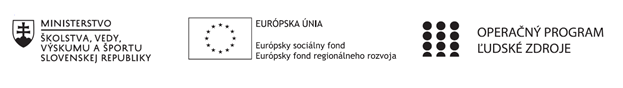 Správa o činnosti pedagogického klubu Príloha:Prezenčná listina zo stretnutia pedagogického klubuPríloha správy o činnosti pedagogického klubu                                                                                             PREZENČNÁ LISTINAMiesto konania stretnutia: H08Dátum konania stretnutia: 22.3.2021Trvanie stretnutia:  od 14.00 hod do 17.00 hod	Zoznam účastníkov/členov pedagogického klubu:Meno prizvaných odborníkov/iných účastníkov, ktorí nie sú členmi pedagogického klubu a podpis/y:Prioritná osVzdelávanieŠpecifický cieľ1.1.1 Zvýšiť inkluzívnosť a rovnaký prístup ku kvalitnému vzdelávaniu a zlepšiť výsledky a kompetencie detí a žiakovPrijímateľGymnáziumNázov projektuGymza číta, počíta a bádaKód projektu  ITMS2014+312011U517Názov pedagogického klubu GYMZAFIGADátum stretnutia  pedagogického klubu22.3.2021Miesto stretnutia  pedagogického klubuH08Meno koordinátora pedagogického klubuS. ĎurekOdkaz na webové sídlo zverejnenej správywww.gymza.skManažérske zhrnutie:finančná gramotnosť, zručnosť žiaka – gymnazistu, formy výučby, metodika výučby finančnej gramotnosti, aktualizácia.Hlavné body, témy stretnutia, zhrnutie priebehu stretnutia: A. Aktualizácia metodiky.Vo finančnom vzdelávaní je dôležité disponovať odbornými vedomosťami z oblasti financií. Nevyhnutná je aj schopnosť adekvátne používať základné ekonomické pojmy a vysvetľovať ich s prihliadnutím na jednotlivé vekové kategórie. Osvojenie si odborných pojmov však nemôžeme pokladať za cieľ finančného vzdelávania. Ten spočíva v získavaní kompetencií nevyhnutných pre zodpovedné finančné správanie v celoživotnej perspektíve, ako je existenčné zabezpečenie seba a svojej rodiny, rozvoj filantropie a aktívna účasť na trhu finančných produktov a služieb. Odborné pojmy sú len jedným z prostriedkov pre napĺňanie týchto cieľov.- Súčasná spoločnosť je označovaná ako informačná. Preto je potrebné žiakov pripravovať na vyhľadávanie správnych informácií, kritické myslenie, rozoznávanie potrebného od zbytočného, odlíšenie pravdivého od nepravdivého i efektívne využívanie informácií a zdrojov dostupných z okolia. Oprieť sa možno o čitateľské stratégie a o kritické myslenie, ktoré žiaka povedú k zodpovednému rozhodovaniu a správaniu. Žiak by mal identifikovať dôležité informácie. K tomu môže prispieť: využívanie autentických materiálov – reklamné letáky, inzeráty, komerčné ponuky,  precvičovanie čítania s porozumením – uplatňujte rôzne metódy podporujúce čítanie s porozumením (napr. I.N.S.E.R.T., čítanie s predvídaním, podvojný denník), vyhľadávanie varovných signálov klamlivých ponúk (drobné písmo, neprehľadnosť zmluvy).- Napriek tomu, že sú financie ústredným pojmom finančného vzdelávania, finančnú gramotnosť nie je možné zjednodušiť na reč čísel. Úlohou finančného vzdelávania nie je len rozvoj orientácie v problematike financií, ale so žiakmi je potrebné precvičovať aj to, ako vybrať najlepšie riešenie za daných podmienok. Okrem ekonomických kritérií je potrebné zvažovať i okolnosti rodinné, spoločenské, právne, etické, ale aj ekologické. Nájdené riešenia potom porovnávať s osobnými preferenciami, skúsenosťami a intuíciou. Tento širší kontext predstavuje ďalej priestor pre ekonomicky zodpovedné rozhodovanie. Jednou z úloh finančného vzdelávania je zabezpečiť orientáciu a prehľad vo finančných produktoch a službách. Na druhej strane je však potrebné rešpektovať zásadu všeobecnosti, aby vo vyučovaní neprichádzalo k propagácii konkrétnych produktov, služieb a inštitúcií. Podľa OECD by malo byť finančné vzdelávanie jednoznačne oddelené a odlíšené od komerčného finančného poradenstva. Preto by mali byť vždy predstavené viaceré ponuky, ktoré môžu byť medzi sebou porovnávané. Výučba je potom prednostne zameraná na získavanie zručností a rozvíjanie stratégií pre život. Ukazovať rozmanitosť ponuky produktov, služieb a inštitúcií – do vyhľadávania rozmanitých finančných produktov a služieb môžu byť zapojení samotní žiaci. Venovať sa so žiakmi porovnávaniu podobných produktov a služieb, z ktorých žiaci vyberajú tie najvýhodnejšie pre danú situáciu. Sledovať so žiakmi vývoj niektorých produktov alebo služieb v čase.Rozvíjať stratégiu smerujúcu k informovanému rozhodovaniu a správaniu podľa zásady „produkty, služby a inštitúcie sa menia, zručnosti ostávajú“ (napr. žiaci majú za úlohu vybrať najvýhodnejší úver pre modelovú rodinu s istými parametrami).Zdroj: https://www.minedu.sk/metodika-financnej-gramotnosti/B. Vzájomné odovzdávanie informácií a skúsenosti medzi členmi PK GYMZAFIGA.Členovia pedagogického klubu si odovzdávali skúsenosti nielen z predmetu finančná gramotnosť, ale aj predmetov, ktoré dlhodobo učia. Mnohé skúsenosti, ale aj učebné pomôcky sa dajú po prispôsobení aplikovať aj do vyučovacieho procesu predmetu finančná gramotnosť.Závery a odporúčania:I. Zúčastnení zosumarizovali doterajšie skúsenosti týkajúce sa výuky finančnej gramotnosti v časoch pandémie. Využili poznatky a postrehy aj z iných vyučovacích hodín. Aktualizovali metodiku.II. Členovia PK predostreli a prediskutovali ďalšie pokračovanie výuky finančnej gramotnosti v rámci tohto školského roka.Vypracoval (meno, priezvisko)PaedDr. Antónia BartošováDátum22.3.2021PodpisSchválil (meno, priezvisko)Mgr. Stanislav Ďurek, PhD.Dátum22.3.2021PodpisPrioritná os:VzdelávanieŠpecifický cieľ:1.1.1 Zvýšiť inkluzívnosť a rovnaký prístup ku kvalitnému vzdelávaniu a zlepšiť výsledky a kompetencie detí a žiakovPrijímateľ:GymnáziumNázov projektu:GYMZA číta, počíta a bádaKód ITMS projektu:312011U517Názov pedagogického klubu:GYMZAFIGAč.Meno a priezviskoPodpisInštitúcia1. Mgr. Stanislav Ďurek, PhD.Gymnázium, Hlinská 29 Žilina2. PaedDr. Antónia BartošováGymnázium, Hlinská 29 Žilina3. Mgr. Tatiana HikováGymnázium, Hlinská 29 Žilina4. Mgr. Helena KrajčovičováGymnázium, Hlinská 29 Žilinač.Meno a priezviskoPodpisInštitúcia1.